SKILLSSittieSittie.360079@2freemail.com  SittieSittie.360079@2freemail.com  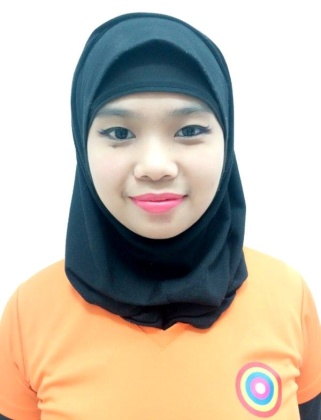 PERSONAL DATAPERSONAL DATAPERSONAL DATAAge:2424Date of Birth:Oct 27, 1992Oct 27, 1992Gender:Religion:FemaleIslamFemaleIslamCivil Status:SingleSingleHeight:157 cm157 cmWeight:50 kg50 kgNationality:FilipinoFilipinoWORK EXPERIENCEWORK EXPERIENCEWORK EXPERIENCEPosition:                  Cashier       Duration:                 November 2015 – Present    Company:               Centrepoint, Landmark Group Inc.       Company Industry:  Marketing / Sales / Retails       Location:                 Ras Al Khaiman, United Arab Emirates       Department:           Counter       Job Description:     CashierIn charge to process the payment of the customer.Ensures correct and complete processing of sales transaction.Assist the customer and giving a promotion suggestion.Giving Great Customer service.Greeter, politely to cheer and thank the customer for shopping in Centrepoint store.Refill and organize it well the products /item to attract the customer.Prepare the sales document for compilation and forward to Accounting Dept.Position:                 Pharmacy Assistant       Duration:                 June 2015 – October 2015       Company:               South Star Drug Inc.       Company Industry:  Mazrketing / Sales / Retails       Location:                 Brgy.Maybunga, Pasig City       Department:           Pharmacy       Job Description:     Pharmacy Assistant• Assist the customer for giving a health suggestion.                                      • Dispense the medicine of customer by supervised of Pharmacist.                                      • Dispense the medicine of customer's need base on Doctor’s prescription.                                      • Monitor and update the medicine booklet of Senior Citizen and PWD                                                                        • Promote the Thematic product.                                      • Monitoring the expiration date of medicine and other Items.                                      • Maintain the cleanliness of product and inside the drug store.                                      • Processing the Payment and take a role as Cashier.Position:                  Cashier       Duration:                 November 2014 – April 2015       Company:               Watsons Personal Care Stores (Phils.) Inc.       Company Industry:  Marketing / Sales / Retails       Location:                 Mall of Asia, Pasay City       Department:           Counter       Job Description:     CashierIn charge to process the payment of the customer.Ensures correct and complete processing of sales transaction.Assist the customer and giving a beauty and health suggestion.Greeter, politely to cheer and thank the customer for shopping in Watsons store.Checking the Item for good conditions and monitor the product durationRefill and organize it well the products /item to attract the customer.Prepare the sales document for compilation and forward to Accounting Dept.Position:                  Cashier       Duration:                 November 2015 – Present    Company:               Centrepoint, Landmark Group Inc.       Company Industry:  Marketing / Sales / Retails       Location:                 Ras Al Khaiman, United Arab Emirates       Department:           Counter       Job Description:     CashierIn charge to process the payment of the customer.Ensures correct and complete processing of sales transaction.Assist the customer and giving a promotion suggestion.Giving Great Customer service.Greeter, politely to cheer and thank the customer for shopping in Centrepoint store.Refill and organize it well the products /item to attract the customer.Prepare the sales document for compilation and forward to Accounting Dept.Position:                 Pharmacy Assistant       Duration:                 June 2015 – October 2015       Company:               South Star Drug Inc.       Company Industry:  Mazrketing / Sales / Retails       Location:                 Brgy.Maybunga, Pasig City       Department:           Pharmacy       Job Description:     Pharmacy Assistant• Assist the customer for giving a health suggestion.                                      • Dispense the medicine of customer by supervised of Pharmacist.                                      • Dispense the medicine of customer's need base on Doctor’s prescription.                                      • Monitor and update the medicine booklet of Senior Citizen and PWD                                                                        • Promote the Thematic product.                                      • Monitoring the expiration date of medicine and other Items.                                      • Maintain the cleanliness of product and inside the drug store.                                      • Processing the Payment and take a role as Cashier.Position:                  Cashier       Duration:                 November 2014 – April 2015       Company:               Watsons Personal Care Stores (Phils.) Inc.       Company Industry:  Marketing / Sales / Retails       Location:                 Mall of Asia, Pasay City       Department:           Counter       Job Description:     CashierIn charge to process the payment of the customer.Ensures correct and complete processing of sales transaction.Assist the customer and giving a beauty and health suggestion.Greeter, politely to cheer and thank the customer for shopping in Watsons store.Checking the Item for good conditions and monitor the product durationRefill and organize it well the products /item to attract the customer.Prepare the sales document for compilation and forward to Accounting Dept.Position:                  Cashier       Duration:                 November 2015 – Present    Company:               Centrepoint, Landmark Group Inc.       Company Industry:  Marketing / Sales / Retails       Location:                 Ras Al Khaiman, United Arab Emirates       Department:           Counter       Job Description:     CashierIn charge to process the payment of the customer.Ensures correct and complete processing of sales transaction.Assist the customer and giving a promotion suggestion.Giving Great Customer service.Greeter, politely to cheer and thank the customer for shopping in Centrepoint store.Refill and organize it well the products /item to attract the customer.Prepare the sales document for compilation and forward to Accounting Dept.Position:                 Pharmacy Assistant       Duration:                 June 2015 – October 2015       Company:               South Star Drug Inc.       Company Industry:  Mazrketing / Sales / Retails       Location:                 Brgy.Maybunga, Pasig City       Department:           Pharmacy       Job Description:     Pharmacy Assistant• Assist the customer for giving a health suggestion.                                      • Dispense the medicine of customer by supervised of Pharmacist.                                      • Dispense the medicine of customer's need base on Doctor’s prescription.                                      • Monitor and update the medicine booklet of Senior Citizen and PWD                                                                        • Promote the Thematic product.                                      • Monitoring the expiration date of medicine and other Items.                                      • Maintain the cleanliness of product and inside the drug store.                                      • Processing the Payment and take a role as Cashier.Position:                  Cashier       Duration:                 November 2014 – April 2015       Company:               Watsons Personal Care Stores (Phils.) Inc.       Company Industry:  Marketing / Sales / Retails       Location:                 Mall of Asia, Pasay City       Department:           Counter       Job Description:     CashierIn charge to process the payment of the customer.Ensures correct and complete processing of sales transaction.Assist the customer and giving a beauty and health suggestion.Greeter, politely to cheer and thank the customer for shopping in Watsons store.Checking the Item for good conditions and monitor the product durationRefill and organize it well the products /item to attract the customer.Prepare the sales document for compilation and forward to Accounting Dept.3.Position:Barangay Record Keeper3.Duration:August  2013 – November 2013 3.Company:Brgy. San Manuel3.Company Industry:Government3.LocationCity Of San Jose Del Monte Bulacan3.Department:Accounting3.Job Description:Barangay Record Keeper,In charge to release the Community Tax Certificate.Make a summary report in Community Tax Certificate. Auditing the daily record  expensesCollecting and filing receipts by attach in voucher. Expenses summary report.Assisting by checking the report of Treasurer.Submitting Monthly expenses of Brgy. San Manuel Several times, asked to have a transaction in Accounting Department of City Hall. Issuing of Brgy. Certificates (if the clerk is untended).EDUCATIONEDUCATIONEDUCATIONHighest EducationEducation Level:Vocational Diploma / Short Course CertificateEducation Field:Computer Science/Information technologyCourse:Computer Science (2 years course)School/University:Asian Institute Of Computer Studies Ability to communicate using English language. Computer literate (Microsoft Word, Microsoft Excel, Microsoft Access, Microsoft Power Point). Ability to use the database. Ability to give a good and high quality services.TRAININGS/SEMINARSTRAININGS/SEMINARSDateTopic/Course TitleNov 19, 2012- Dec 28, 2012JAVA PROGRAMMING (NC IV)
Ms. Marie JienneCarmelli R. Desiderio
Korea Philippines It CenterOct 15, 2012- Oct 26, 2012FOOD AND BEVERAGES SERVICES NC II
Sec. Emmanuel Joel J. Villanueva
Technical Education And Skills Development AuthorityJun 18, 2012- Oct 19, 2012ORACLE 9i : DATABASE ADMINISTRATION FUNDAMENTALS 1
Mr. Tomas Benjamin P. Berbano III
Aics FairviewNov 4, 2011- Mar 19, 2012ORACLE DATABASE 10g: INTRODUCTION TO SQL
Mr. Tomas Benjamin P. Berbano III
Aics FairviewSep 7, 2011ADOBE DREAM WEAVER CS3
Angelyn M. Buena
InformaticsJul 27, 2009- Aug 7, 2009CALL CENTER AGENT NC II
Mr.Carlo Antonio D. Dimayuga III
Trilink Training And Development Corporation